Awadallah Ammar. CIMA Cert BA.Accountant &Financial Executive      awadallaammar@hotmail.com 
+249123118895 +249123118866 +2499913015666  Khartoum, Sudan  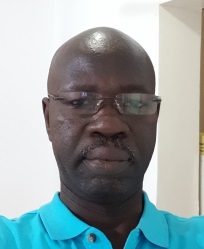 Personal Statement                I have over 15 years of experience as an accountant and financial executive, during which I have worked on all aspects of accounting and financial management. In operation and management levels. depth knowledge of ERP Software and computer Applications, Sage, oracle, Microsoft Office, SAP(FICO-MM-SD Modules, Sun SystemEducationCertificate in Business Accounting (CIMA Cert BA.)Chartered institute of Management Accountant (CIMA, UK) BSc  Accounting and AuditSudan University of Science and technology
1-The Conduct of Humanitarian Relief Operations
 2-Operational Logistical SupportUnited Nations Institute for Training and Research
Certificate of Completion EmploymentFinance and administrative supervisor ALsafi Dairy Company |Alfiasaliah Group. 
     September2014  January -2020 Duties and Responsibilities  Provide assistance to the various requirements of the overall agriculture business in Sudan & report all activities. Accounts payable process and control such as ,Credit control, invoices verification, support supply chain staff to post goods received properly, prepare and control vendor down payment , clear vendor GL and report end month outstanding Balances   Accounts receivable process, customer credit control , process sales and invoicing , release sales  to customer accounts ,post payment and advances , clear customer GL , report end month customers’ accountsTreasury control: Authorized person to process bank transactions overall, and petty cash custodian. Control and process  corporate services expanses within Sudan branchPrepare bi-weekly cash forecast .and prepare the schedule for the suppliers’ payments.. Performing physical verification of assets and other inventories  on quarterly basis and tag all the assets procured.Control Inventories and assets with turnover $7,000,000.Participate in physical count of inventories and assets. And reported to External and internal auditors Process WBS and Assets master data ,create  assets purchase requisition  and assets retirement application for approval . Provide the auditors with all audit requirements, such fixed assets movement schedule, details of addition/ deletions, copies of physical count sheets, proper approval for retired assets, balance confirmation of vendors, customers, banks , petty cash and insurance contract and any other audit requirements Participate in setting budget by  prepare cost lines draft Prepare payroll for all Sudan plant, and Facilitate the disbursement of HR related payments.Process and control account related to staff salaries and benefits such as social insurance, medical insurance and income tax.Process Assets and inventories insurance for Sudan branch. Renewal it in time.Internal AuditorKanon Hotels | Sudan
May 2013 – February 2014Duties and Responsibilities Working with directors and  management to ensure the financial , accounting procedures in place Review the company business processes and procedures day to day .Conduct financial audit this core covered  procurement audit such as vendors offers and contracts  , marketing and sale audit such as sale process, discount offer to customers, treasury audit mainly physical count of cash,  Monitoring / review day to day operation activities revenues and expenses  Human resources Audit, this includes payroll section and employee performance.  Evaluate the efficacy of risk management procedures that are currently in placePhysical inventories and assets count and verify with ledger balance.Signed balance confirmation letters to vendors and customers.Support external auditors  with documents supported  financial statements Financial Controller Dream International Co | Sudan
February 2012 – February 2013 Duties and Responsibilities Manage and control  Financial operations and accounting procedures Participate in preparing budget , Maintaining and reviewing control accounts and trial balance  Comparing the results of cash, security and inventory counts with accounting recordsMonitor budget ,and exercised  operation activities day to day and report  budget cost lines .favorable and adverse variances.  Execute month-end and year-end closing activities as per policies and proceduresAct with other to  develops financial plans and reports for company directors Control expenditure and facilitate operations of the company to achieve desired financial performance. Report directors and Managers , as well as external auditors the accurate and up to date the company’s financial position. This includes daily, Monthly, quarter annul and annual Admin. Manager Kanon hotel | Sudan
April 2009 – October 2009Duties and Responsibilities Head of administration  and corporates section in the company Manage and support, human resources department, supply chain , corporate service section .Setup  and manage roles  and regulations  Manage company staff to insure all tasks done within timeline and accurate. , Evaluate employee performance, and  conduct  staff training with business partner to  ensure that training is obtained Human Resources& Public relation executiveKanon Hotels | Sudan
November 2007 – March 2009Duties and Responsibilities Maintain and update personnel records and prepare correspondences and letter ,such as employment contracts, technician sub contracts.processing and follow up tasks and issues related immigration bureau. maintain and update files related to foreign staff, such as visas ,residence and job permissions Overseeing departure and arrival procedures for company staff and visitors , prepare and summit correspondences and visas application forms .contribute in selecting logistic ,airline agencies .Overseeing and follow up company issues related to public utilities and government bureaus.Accountant MK Constructions and Contracting Co | Sudan
January 2003 – November 2007Duties and Responsibilities  Maintain accounts records, such as accounts payable and receivables, banks records and reconcile statement.Settled liabilities and claims with tax authority.Control inventories and Assets tracking.prepare payroll and cost related to salaries such as social insurance and income tax petty cash custodianjob sheet for sub-contractor prepare statement of income and financial position  Software Technical SkillsOutlook , Word , Excel and SQLSun System SAP ERP (Implementation  : - FICO – MM – SD )Sage Sage payroll Quick book Technical Skills and core competence  -Financial Reporting - Variance AnalysisInternal Audit  and Internal ControlFixed assets Management ( SAP and Sage )Budget Monitoring        Opex And Capex processing and control Financial Accounting  and Cost Accounting Preparation of Accounting and Control of accounting system Accounting system and Conceptual  Regulatory FrameworkCost behavior and break –even Analysis Standard CostingOtherDate of Birth: 18/12/1969Place of birth: SudanValid Driving licenseNameCompanyPositionContact NumberJohn ManoDream International CoGeneral Manager+249912300531Abdallah AhmedALsafi dairySupply chain Assist+249912825500Mujtaba SaeedDAL CompanyAccountant+24912146079Saad Eshaq OsmanSaad And CompaniesCertified Auditor+249912393285